Ausschreibungstext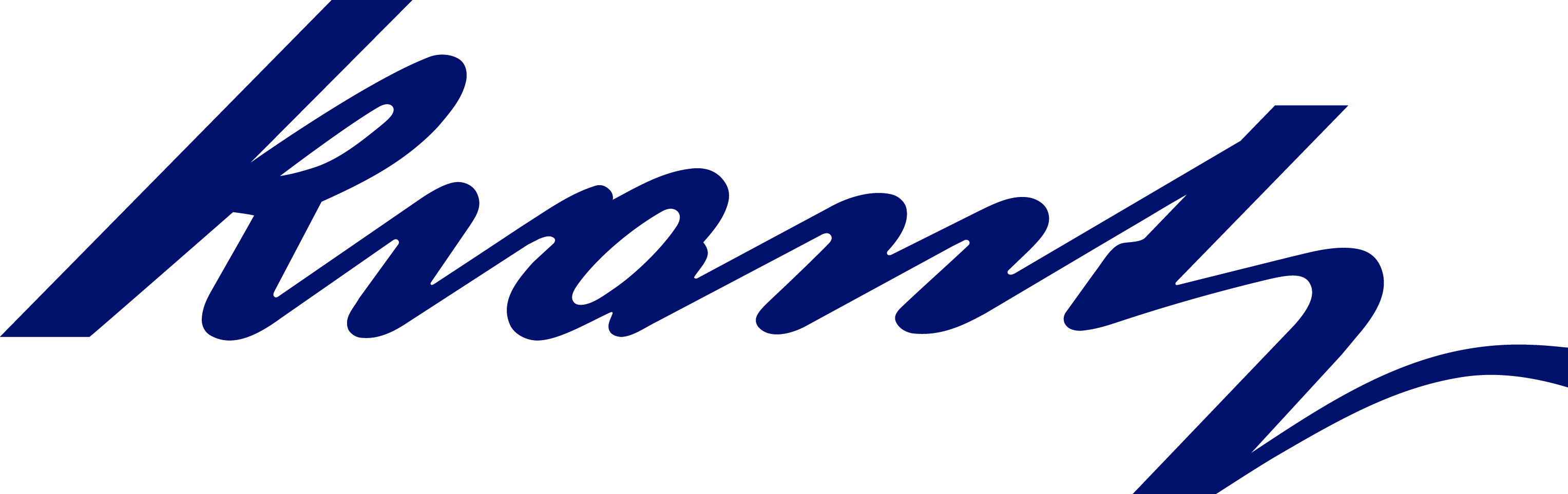 Jalousieklappe, Typ LD-JLuftdichte Ausführung in Klappenblättern und GehäuseAllgemeinDie Klappe ist so ausgelegt, dass sie mindestens dem 1,1-fachen des zulässigen Betriebsdruckes ohne Beeinträchtigung ihrer Funktion widersteht.AusführungRahmen 
Edelstahl oder 
Stahl verzinkt, 
1,5 mm dick, geschraubtVerwindungssteife Aluminium Hohlkörperlamellen eloxiert, 150 mm, mit Dekontanstrich erhältlichLamellen mit auswechselbaren Silikondichtungen ausgerüstetLamellen gegenläufig gekoppeltJe nach Wunsch mit angebautem manuellem, elektrischem oder pneumatischem Antrieb. Die Klappen werden, wenn nicht anders vereinbart, mit angebautem Antrieb geliefert. Bei Klappen mit Elektroantrieb müssen die Anschlüsse gemäß der Anweisung zum Elektroantrieb erfolgen. Die Wegendschalter sind werksseitig eingestellt, müssen aber elektrisch angeschlossen werden, um wirksam zu sein. Bei Klappen mit Pneumatikantrieb muss der Anschluss an das Druckluftnetz (Qualität, Menge, Druck etc.) gemäß den Anweisungen zum Pneumatikantrieb erfolgenDie Klappen sind für einen wartungsfreien Betrieb ausgelegtWie alle Kunststoffe unterliegt die Profildichtung des Klappensitzes Alterungsprozessen, welche maßgeblich von den Umgebungsbedingungen beeinflusst werden und daher nicht genau vorhergesagt werden könnenTechnische DatenFabrikat: Krantz Typ: LD-JNennmaße (B/H): siehe Zeichnung und TabelleGesamtabmessungen: siehe Zeichnung und TabelleMax. Temperatur: 90 °CZul. Leckrate Klappengehäuse: Klasse C gem. DIN EN 1751Zul. Leckrate Klappenblatt: Klasse 4 gem. DIN EN 1751Hinweis:Die Leckraten der DIN 1946-4 sind zurückgezogen zugunsten der DIN EN 1751. Die Leckraten der Klasse 4 sind strenger gegenüber den Leckraten der DIN 1946-4.Technische Änderungen vorbehalten.Krantz GmbHUersfeld 24, 52072 Aachen, DeutschlandTel.: +49 241 434-1Fax: +49 241 434-500info.filter@krantz.de | www.krantz.de